Utvidgning av naturreservatet Mästocka ljunghed i 
Laholms kommun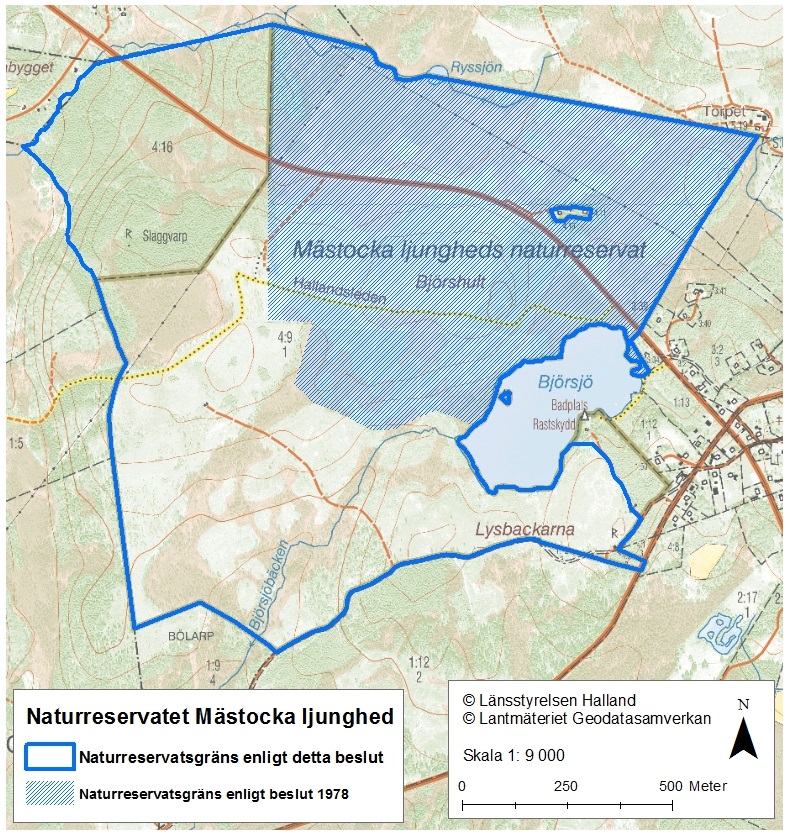 BeslutLänsstyrelsen i Hallands län beslutar med stöd av 7 kap. 4 § miljöbalken (MB) att förklara det område som avgränsas av blå heldragen linje på kartan på föregående sida som naturreservat, med syfte, skäl och föreskrifter enligt nedan. Reservatets gränser ska märkas ut i fält och dess namn ska vara Mästocka ljunghed.Länsstyrelsen i Hallands län beslutar med stöd av 7 kap. 7 § första stycket miljöbalken att förordnande om naturreservat avseende fastigheten Mästocka 4:12, Mästocka ljunghed, Veinge socken, Laholms kommun från 1978-08-14 (dnr. 11.111-3543-74) upphör att gälla när föreliggande beslut vinner laga kraft.I enlighet med 3 § förordningen (SFS 1998:1252) om områdesskydd enligt miljöbalken m.m. fastställer Länsstyrelsen bifogad skötselplan (bilaga 1).Beslutet riktar sig till var och en, fastighetsägare och innehavare av särskild rätt, vars rättigheter att använda mark-och vattenområden berörs inom reservatsområdet.Skälen för beslutetMästocka ljungheds obrutna kontinuitet av brand- och beteshävd, dess storlek och det faktum att det omgivande landskapet historiskt brukats som ljunghed ger området unika biologiska värden. Heden utgör ett av de viktigaste områdena i Sverige för bevarande av arter knutna till ljunghedar och ginst, här återfinns 44 rödlistade och 30 regionalt intressanta arter. Prioriterade bevarandevärden är bland annat de inom Natura 2000-området utpekade naturtyperna Nordatlantiska fukthedar med klockljung (4010), Torra hedar (4030), Artrika stagg-gräsmarker på silikatsubstrat (6230) och Öppna svagt välvda mossar, fattiga och intermediära kärr och gungflyn (7140). Mästocka ljunghed har också höga värden för friluftslivet genom upplevelsevärden knutna till både landskapsbild och kulturhistoria.Hot mot områdets naturvärden är bl.a. upphörd eller otillräcklig hävd som resulterar i igenväxning, brist på markstörning, skogsplantering, dikning, torvtäkt och exploatering. 

De viktigaste åtgärderna för att bevara naturvärdena är att skydda området och att säkerställa fortsatt hävd genom bete och bränning.Syftet med naturreservatetSyftet med naturreservatet är att bevara biologisk mångfald samt att vårda och bevara värdefulla naturmiljöer. Syftet är också att återställa och nyskapa värdefulla naturmiljöer eller livsmiljöer för skyddsvärda arter.

Naturreservatets syfte är särskilt att vårda, bevara och återskapa ljunghedar och våtmarker (inklusive fukthedar och fuktängar) samt att gynna typiska, hotade eller på annat sätt skyddsvärda arter som är knutna till dessa naturtyper. Syftet är också att skydda och återställa ett större, sammanhängande område av utmarkskaraktär, som innehåller både hävdpräglade, trädfria marker och mer extensivt hävdade, ställvis trädbärande marker. Syftet ska tillgodoses genom att ljunghedarna i första hand hävdas genom bete och naturvårdsbränning och att ohävdade och igenvuxna ljunghedar återställs. Inom ramen för ovanstående syften ska naturreservatet även stödja allmänhetens möjligheter till friluftsliv och naturupplevelser. Friluftsliv och rekreation grundat på allemansrätten ska kunna bedrivas i reservatet. Besökare ska kunna se, uppleva och lära från områdets typiska livsmiljöer, arter och historia. 
Syftet ska nås genom att:land- och vattenmiljöerna skyddas mot exploatering,produktionsinriktat skogsbruk inte förekommer,gran avvecklas och bekämpas löpande,skogar med låga naturvärden omställs mot de naturtyper som reservatet syftar till att gynna,markerna hävdas på ett sätt som gynnar hotade och skyddsvärda arter och som bidrar till en gynnsam bevarandestatus för reservatets skyddsvärda naturtyper,nya kunskaper om naturtyper och hotade och hänsynskrävande arter beaktas i skötseln av reservatet,anordningar för friluftslivet anläggs och underhålls.


Föreskrifter 
Med stöd av 7 kap. 5 § miljöbalken, om inskränkningar i rätten att använda mark- och vattenområden inom reservatet, är det utöver vad som annars gäller förbjudet att:uppföra byggnad eller anläggning eller väsentligt ändra befintlig byggnad eller anläggning,uppföra mast eller antenn, anlägga luft- eller markledning,anlägga väg,borra, spränga, schakta, gräva, markbearbeta eller bedriva täkt,dika, dikesrensa, dämma eller utföra annan åtgärd som kan påverka områdets hydrologi,anordna upplag, tippa eller fylla ut, kalka, gödsla eller sprida bekämpningsmedel eller aska,avverka, gallra eller föryngra skog,utan länsstyrelsens tillstånd röja vedväxter eller annan vegetation,utan länsstyrelsens tillstånd uppföra stängsel eller hägnad,ta bort eller upparbeta dött träd, vindfälle eller döda grövre grenar, bedriva jakt, samt,utfodra vilt.

För att tillgodose syftet med reservatet förpliktigas med stöd av 7 kap. 6 § miljöbalken ägare och innehavare av särskild rätt till fastigheten att tåla åtgärder enligt följande:utmärkning av naturreservatets gräns enligt Naturvårdsverkets anvisningar,anläggning och underhåll av anordningar för friluftslivet, t.ex. parkeringsplats, markerade stigar och informationsskyltar, se bilaga 2Estängsling och betesdrift, inklusive stödutfodring, i hela reservatet,bränning av skog och öppna marker, i hela reservatet,slåtter, se bilaga 2Eröjning, gallring och avverkning av vedväxter samt att träd skadas, i hela reservatet,grävning, avbaning och andra typer av markarbeten, i hela reservatet,igenläggning av diken, restaurering av våtmarker och anläggning av branddammar i hela reservatet,undersökningar och dokumentation av mark, vatten samt växt-, svamp- och djurliv,länsstyrelsen eller den som länsstyrelsen uppdrar åt, att flytta hotade arter till reservatet om det av länsstyrelsen anses vara gynnsamt för de ifrågavarande arternas bevarandestatus på läns- eller riksnivå.Med stöd av 7 kap. 30 § miljöbalken, om rätten att färdas och vistas i reservatet, är det utöver vad som annars gäller förbjudet att:skada levande eller döda, stående eller liggande, träd och buskar,skada, plocka eller samla in växter och svampar - mossor och lavar inräknade. Plockning av bär och matsvamp är dock tillåten, liksom insamling av ett fåtal exemplar av kärlväxter, mossor, lavar och svampar om det behövs för att kunna genomföra en säker artbestämning,utan länsstyrelsens tillstånd använda fällor avsedda för ryggradslösa djur, feromonbaserade lockmedel inräknade,inplantera/införa för området främmande arter,utan länsstyrelsens tillstånd anordna tävlingar,sätta upp tält, ställa upp eller parkera husvagn eller husbil i reservatet mellan klockan 22:00 och 06:00,sätta upp tavla, affisch, skylt eller göra inskrift,framföra motordrivet fordon annat än på bilväg eller parkera annat än på anvisad plats (se bilaga 2F), medföra hund eller häst inom stängslade områden under perioden 1 april – 1 december, utöva modellplansflygning eller använda drönare,elda,utan länsstyrelsens tillstånd genomföra vetenskapliga undersökningar som strider mot föreskrifterna, samt,utan länsstyrelsens tillstånd lägga upp båtar.Ovanstående föreskrifter ska inte utgöra hinder för: a.	förvaltaren av naturreservatet, eller den som förvaltaren uppdrar åt, att vidta de åtgärder som erfordras för reservatets vård och skötsel och som framgår av föreskrifterna 14-23.b.	vid beslutsdatumet gällande servitut och ledningsrätter. Föreskrifter i detta beslut ska inte utgöra hinder för att befintliga kraftledningar sköts så att Elsäkerhetsverkets föreskrifter och allmänna råd efterlevs eller att rasering av kraftledning kan utföras. Samråd ska dock ske med länsstyrelsens reservatsförvaltare före åtgärder. Vid akuta åtgärder p.g.a. skador på ledningar eller andra anläggningar ska rättighetshavaren istället omgående informera länsstyrelsens reservatsförvaltare om de åtgärder som vidtagits.c.	länsstyrelsen eller den som länsstyrelsen uppdrar åt, att flytta hotade arter från eller till reservatet om det av länsstyrelsen anses vara gynnsamt för de ifrågavarande arternas bevarandestatus på läns- eller riksnivå [undantag från föreskrift 24-27].d.	underhåll av Hallandsleden, t.ex. genom skyltning och spångning. Om  Hallandsleden avses att ändra sträckning ska samråd med länsstyrelsens reservatsförvaltare först ske.e.	upparbetning och förflyttning av träd och grenar som fallit över stängsel, friluftsanläggningar och vandringsleder. Träddelar som flyttats och/eller upparbetats med stöd av detta undantag får inte tas ut ur naturreservatet. För ledningar gäller undantag enligt punkt b ovan.f.	vid beslutsdatumet gällande vägrätt. Föreskrifter i detta beslut ska inte utgöra hinder för skötsel och underhåll av vägområde och säkerhetszon tillhörande allmänna vägar (567 och 554). Grusvägar i reservatet får underhållas, repareras och snöröjas. Underlaget på grusvägar får dock inte ändras från grus till annat underlag. Undantag från föreskrifterna enligt denna punkt (f) gäller inte samfälligheten Laholm Mästocka s:1.g.	Mästockabornas årliga fisketävling, så länge antalet deltagare understiger 100 personer och utförandet är som beskrivet här efter. Fisketävlingen äger rum vid ett tillfälle på sommaren under ett par timmar och de tävlande står längs med sjökanten och metar [undantag från föreskrift 28].Upplysningar
Länsstyrelsen vill upplysa om att föreskrifterna om rätten att färdas och vistats i reservatet (med stöd av 7 kap. 30 § miljöbalken) gäller oberoende av om beslutet överklagas.

Länsstyrelsen erinrar även om att andra lagar, förordningar och föreskrifter än reservatsföreskrifterna gäller för området. Av särskild betydelse för syftet med reservatet, eller som ett komplement till föreskrifterna är bland andra: 

2 kap. 1, 6-8 §§ kulturmiljölagen (1988:950), fornlämningar
De fasta fornlämningar som återfinns inom reservatet är skyddande enligt lag. Det är förbjudet att utan tillstånd rubba, ta bort, gräva ut, täcka över eller genom bebyggelse, plantering eller på annat sätt ändra eller skada en fast fornlämning. Riksantikvarieämbetet och länsstyrelsen får vidta de åtgärder som behövs för att skydda, vårda och undersöka en fast fornlämning. 7 kap. 27-29 §§ miljöbalken, Natura 2000 Det krävs tillstånd för att vidta åtgärder som på ett betydande sätt kan påverka miljön inom ett Natura 2000-område. Detta gäller även åtgärder som utförs utanför det aktuella området, om det får effekter inom området.

7 kap. 13-18h §§ miljöbalken, strandskyddsbestämmelser
De delar av reservatet som ligger inom 100 meter från sjöar och vattendrag berörs av strandskydd. Strandskyddsbestämmelsernas syfte är att trygga förutsättningarna för allmänhetens friluftsliv samt att bevara goda livsvillkor på land och i vatten för djur- och växtlivet. Åtgärder som kan skada eller motverka syftet med strandskyddet är, med vissa undantag, förbjudna.

11 kap. miljöbalken, vattenverksamhet, samt lagen (1998:812) med särskilda bestämmelser om vattenverksamhet.
Med vattenverksamhet avses bland annat uppförande, ändring, lagning och utrivning av dammar, bortledande av vatten från eller grävning och rensning av vattenområden samt andra åtgärder i vattenområden om åtgärden syftar till att förändra vattnets djup eller läge. Även åtgärder som utförs för att avvattna mark eller som utförs för att sänka eller tappa ur ett vattenområde eller skydda mot vatten, när syftet med åtgärden är att varaktigt öka en fastighets lämplighet för ett visst ändamål, är att betrakta som vattenverksamhet (markavvattning).1 § terrängkörningslagen (1975:1313) och terrängkörningsförordningen (1978:594)
Körning i terräng med motordrivet fordon för annat ändamål än jordbruk eller skogsbruk är, med vissa undantag, förbjuden.

4-9 §§ artskyddsförordningen (2007:845), fridlysta arter
Många arter är fridlysta. Det innebär att djuren och växterna inte får skadas eller störas och i många fall även att fortplantningsområden och viloplatser är skyddade. Alla fåglar, groddjur, kräldjur, fladdermöss, lummerväxter samt orkidéer är fridlysta och dessutom ett urval av andra organismer. 


16 § lag om tillsyn över hundar och katter (2007:1150)Under tiden den 1 mars-20 augusti ska hundar hållas under sådan tillsyn att de hindras från att springa lösa i marker där det finns vilt. Under den övriga tiden av året ska hundar hållas under sådan tillsyn att de hindras från att driva eller förfölja vilt, när de inte används vid jakt.

3 § jaktlagen (1987:259)
Allt vilt är fredat då det inte är föremål för laglig jakt. Fredningen gäller även fåglarnas ägg och bon.Hur man överklagarEventuellt överklagande skickas till halland@lansstyrelsen.se eller Länsstyrelsen, 301 86 Halmstad. Ange diarienummer 511-6268-15 och skriv också vilken ändring som begärs. För att överklagandet ska kunna prövas, måste det komma in till Länsstyrelsen senast den 29 september 2017.Länsstyrelsen skickar överklagandet vidare till Regeringen för prövning, om länsstyrelsen inte själv ändrar beslutet på det sätt som begärs. Kungörelse av beslutDetta beslut kommer att kungöras enligt 3 § lag (1977:654) om kungörande i mål och ärenden hos myndighet m.m. och 27 § förordning (1998:1252) om områdesskydd enligt miljöbalken m.m.Beslutet kommer också att kungöras i länets författningssamling.Beslutet hålls tillgängligt på Länsstyrelsen i Hallands län och Länsstyrelsens hemsida www.lansstyrelsen.se/halland.Beskrivning av området
Mästocka ljunghed utgörs av ett småkulligt moränlandskap med en högsta punkt på 152 meter över havet. Ljunghedar och våtmarker dominerar landskapsbilden (se karta i bilaga 3C). Hyggen efter granbestånd som etablerades under 1910-talet upptar en väsentlig del av de västra-sydvästra delarna av reservatet och är nu i stånd att övergå i olika hävdpräglade habitat, företrädesvis ljunghed. I sydost gränsar reservatet mot Björsjö och Björsjöbäcken rinner genom reservatets sydvästra delar. Området har en lång historia som ljunghed, vilket avspeglar sig i att ett stort antal karakteristiska ljunghedsarter lever kvar i reservatet. Hallandsleden löper genom reservatet och runt sjön finns en markerad slinga, Björsjöslingan, och på heden finns en mindre slinga kallad Utsiktsslingan.Uppgifter om reservatetÄrendets handläggningÅr 1978 bildades det 71 hektar stora naturreservatet Mästocka ljunghed med syfte att bevara den traditionellt skötta ljungheden. Reservatsbildningen omfattade den dåvarande fastigheten Mästocka 4:12. År 2001 köpte Naturvårdsverket av Landstinget Halland den dåvarande fastigheten Mästocka 4:9 i syfte att utvidga reservatet. År 2004 såldes den södra spetsen av Mästocka 4:9 till en privatperson. Denna del ingår inte i naturreservatet. Den norra delen av Mästocka 4:9 är idag avstyckad som Mästocka 4:16. Mästocka 4:12 har idag införlivats i Mästocka 4:9. År 2010 köpte Naturvårdsverket av en privatperson en mindre fastighet, dåvarande Mästocka 1:34, i södra delen av reservatet, som året efter inlemmades i Mästocka 4:9.Ett förslag till beslut och skötselplan utarbetades av Länsstyrelsen och skickades ut på remiss 2016-02-18. För remissammanställning och länsstyrelsens bedömning av inkomna synpunkter se bilaga 5.Länsstyrelsen finner det även skäligt att lägga till ”anläggning av branddammar” under föreskrift 21, för att kunna sköta naturvårdsbränningarna på ett säkert sätt.

Länsstyrelsens bedömningMotiv för Länsstyrelsens beslutTillsammans med Tönnersjöheden och Mästocka skjutfält bildar Mästocka ljunghed det viktigaste området i Sverige för bevarande av arter knutna till ljunghedar. Ljunghedens obrutna kontinuitet av brand- och beteshävd, dess nuvarande storlek och det faktum att det omgivande landskapet historiskt brukats som ljunghed förklarar de höga biologiska värden som finns knutna till Mästocka ljunghed.Ljunghedar uppstår i atlantiskt klimat och är därför i Sverige främst knutna till den sydvästra delen av landet. Drygt 60% av ljunghedarna i Sverige finns idag i Halland. I Halland återstår dock mindre än 1% av den ljunghed som fanns i länet omkring år 1850. Av kvarvarande ljunghedar saknar dessutom majoriteten lämplig skötsel. Skyddet av stora, ekologiskt representativa och biologiskt diversa kvarlevor av ljunghedar är därför av nationellt bevarandeintresse och ljungheden betraktas som en halländsk ansvarsbiotop.I reservatsområdet lever 44 rödlistade och 30 regionalt intressanta arter. 3 arter är akut hotade och 11 starkt hotade enligt den svenska rödlistan. Flera av de hotade arterna är knutna till hårginst, en växt som i Sverige nästan bara förekommer i Hallands län och som är starkt gynnad av den skötsel som bedrivs på ljunghedar. Arten ginstbladsguldmal har på Mästocka ljunghed sin troligtvis enda kvarvarande lokal i Sverige. 12 arter i reservatet omfattas av sammanlagt 3 olika Åtgärdsprogram för hotade arter och dessutom är ett särskilt åtgärdsprogram för ljunghedar under framtagande. Framtida skydd och skötsel av Mästocka ljunghed är av avgörande betydelse för flera ljungheds- och ginstanknutna arters fortlevnad i landet.Skydd, restaurering och löpande skötsel av sammanhängande, öppna ljunghedar och våtmarker är också nödvändig för att gynna flera fågelarter som är på tillbakagång i länet, t.ex. ljungpipare och grönbena, som häckar på närbelägna Tönnersjöheden/Mästocka skjutfält. Även nattskärra, trädlärka, orre, gulsparv, ängspiplärka, buskskvätta, svarthakad buskskvätta m.fl. fågelarter kan gynnas genom att Mästocka ljunghed utvidgas.

Utvidgningen av naturreservatet ska också bidra till att en gynnsam bevarandestatus i den biogeografiska regionen uppnås och upprätthålls på lång sikt för de inom området förekommande naturtyperna som ingår i EU:s nätverk av Natura 2000-områden (se bilaga 2C). 
Hot mot områdets naturvärden är bl.a. upphörd eller otillräcklig hävd som resulterar i igenväxning, brist på markstörning, skogsplantering, dikning, torvtäkt och exploatering, t.ex. i form av vägar, master och vindkraftverk.

Mästocka ljunghed har också höga värden för friluftslivet. Området hyser upplevelsevärden knutna till landskapsbild, kulturhistoria och naturstudier. Hallandsleden går genom reservatet. Det finns därför ett behov av att fortsätta hålla området tillgängligt för det rörliga friluftslivet och tillhandahålla information om reservatet.
Med beaktande av det långsiktiga skötsel- och restaureringsbehovet och avsikten att genom förvaltningsåtgärder gynna det rörliga friluftslivet är naturreservat även fortsättningsvis den lämpligaste skyddsformen.Beslutet följer riktlinjer för prioritering av naturreservatsskydd, Sveriges internationella åtaganden om skydd av den biologiska mångfalden samt bidrar till att uppnå miljökvalitetsmålen ”Ett rikt växt och djurliv”, ”Ett rikt odlingslandskap”, ”Myllrande våtmarker” och ”Levande sjöar och vattendrag”.
Motiv för upphävande av tidigare beslutLänsstyrelsen bedömer att det finns synnerliga skäl att upphäva förordnande om naturreservat avseende fastigheten Mästocka 4:12, Mästocka ljunghed, Veinge socken, Laholms kommun från 1978-08-14 (dnr. 11.111-3543-74), eftersom föreliggande beslut innebär ett starkare skydd av de natur- och friluftsvärden som det äldre beslutet avsåg att skydda och eftersom föreliggande beslut innebär en väsentlig arealökning av de natur- och friluftsmiljöer som det äldre beslutet avsåg att skydda. Skäl till och syfte med naturreservatet enligt beslut från 1978 finner motsvarighet i föreliggande beslut.Beslutets förenlighet med riksintressen, planer och områdesbestämmelserDelar av reservatet är av riksintresse för naturvård enligt 3 kap. 6 § miljöbalken och för Natura 2000 enligt 4 kap. 8 § miljöbalken. Reservatsbeslutet är förenligt med hushållningsbestämmelserna i 3 och 4 kap. miljöbalken. Länsstyrelsen bedömer att detta beslut är förenligt med en från allmän synpunkt lämplig användning av mark- och vattenresurser samt med den för området gällande översiktsplanen.

IntresseprövningLänsstyrelsen anser, vid en intresseprövning enligt 7 kap. 25 § miljöbalken, att avgränsningen av området, reservatets omfång och föreskrifternas utformning i detta beslut innebär en rimlig balans mellan de värden som ska skyddas och det intrång detta innebär för enskilds rätt att använda mark och vatten.
Konsekvensutredning vid regelgivningEnligt 4 § förordningen (2007:1244) om konsekvensutredning vid regelgivning, ska länsstyrelsen vid beslut om ordningsföreskrifter formulerade med stöd av 
7 kap. 30 § MB göra en konsekvensutredning av kostnadsmässiga och andra konsekvenser i den omfattning som behövs. Enligt 5 § samma förordning kan länsstyrelsen, om den bedömer att det saknas skäl att genomföra en konsekvensutredning, besluta ordningsföreskrifter utan att göra en konsekvensutredning.Länsstyrelsen bedömer att det saknas skäl att genomföra en konsekvensutredning av de ordningsföreskrifter som beslutas i detta ärende.Deltagande i beslutetDetta beslut har fattats av landshövding Lena Sommestad. I handläggningen av ärendet deltog länsråd Jörgen Peters, naturvårdsdirektör Henrik Martinsson, länsjurist Idakarin Bladh, länsantikvarie Hans Bergfast, naturvårdshandläggarna Mattias Lindström och Elin Nystrand. Den sistnämnda har varit föredragande.Lena SommestadLandshövding				Elin Nystrand
	NaturvårdshandläggareDetta beslut har godkänts digitalt och saknar därför namnunderskrifter.BilagorBilaga 1	SkötselplanBilaga 2	Kartor	2A Översiktskarta
2B Karta över Natura 2000-område
2C Naturtyper NNK
2D Skötselkarta
2E Bestämmelser enligt 7 kap 6 § miljöbalken                                                                       2F FriluftskartaBilaga 3	Fastigheter och särskilda rättigheterBilaga 4	Rödlistade och regionalt intressanta arterBilaga 5	Remissammanställning och länsstyrelsens bedömning av inkomna synpunkterNamnMästocka ljunghedKommunLaholmFörsamlingVeinge-TjärbyAreal156,4 hektarLägesbeskrivningReservatet ansluter till byn Mästockas sydvästra delMittkoordinater SWEREF 99 TMN 6275424, O 0391807Naturgeografisk regionRegion 10, Södra Hallands kustlandNaturvårdsregister-ID2001077FörvaltareLänsstyrelsenFastigheter och särskilda rättigheter redovisas i bilaga 3.Fastigheter och särskilda rättigheter redovisas i bilaga 3.Fastigheter och särskilda rättigheter redovisas i bilaga 3.